Knihovny MUB 2020                                                                                          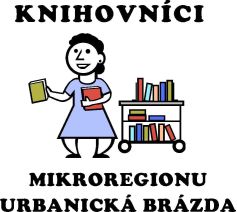 Motto: 
„Dobrá kniha je drahokam, který vrhá záblesky radosti a štěstí do všech vrstev lidské společnosti“. Spolupráce knihovníků MUB probíhá již třináct let. Ovšem je pravda, že letošní rok vzhledem k epidemii covidu-19 společným akcím i možnostem setkávání opravdu nepřál a stále nepřeje. Pojďme se proto ve zkratce ohlédnout za akcemi knihovníků MUB během třináctileté spolupráce. Zahájili jsme sérií cyklo-výletů nejen do knihoven regionu, ale i v širším okolí.  Jubilejní 5. pátý ročník cyklovýletu knihovníků MUB, jsme zahajovali, stejně jako ročník první, v Roudnici. Každoroční akcí, dá se říci tradiční, se stala Výtvarná dílna, v jejíž pořádání se knihovny střídaly.  Tvoření byla zaměřená na sváteční témata roku. Velikonoční, vánoční, malování na sklo, keramika.Další celoroční seriál - Zdravý životní styl - relax v knihovně, masáže, parafin apod. ale i na kole. Cílem byly zajímavé stavby, kulturní památky a historie regionu.V rámci celoročního seriálu - Zdravá výživa – jsme absolvovali exkurse do rodinných podniků zaměřených na zpracování produktů přírody. Nelze zapomenout na oslavu 10tého výročí spolupráce výletem do lázní Poděbrad s návštěvou tamní knihovny. Ani na výlet do Městské knihovny Kutná Hora a rozhlednu Kaňk či prohlídku Bozkovské jeskyně a zdolání Riegrovy stezky nad Jizerou.  
Tradičními se staly návštěvy divadla začátkem roku a koncem roku vánoční posezení.Závěrem si namátkou připomeňme akce, které se sice seriály nestaly, ale byly neméně zajímavé. 
Obecní knihovna Roudnice obdržela OCENĚNÍ od Svazu knihovníků a informačních pracovníků České republiky u příležitosti předání ceny Knihovna roku 2015 a v roce 2009 obdržela knihovnice Ivana Novotná titul Knihovník královéhradeckého kraje. 
V roce 2014 proběhl v knihovně Dobřenice křest knihy Pohádky pro Adélku - D. Kolářová, ilustrace ing. M. Heřmánek. 
Sběr klubíček a zbytků látek pro nedonošené děti se uskutečnil v roce 2015. 
Setkání knihovníků regionů Nechanicko a MUB. 
Seriál Knihovny MUB se představují a mnohé jiné.Autorka placky a loga: M. Klapková
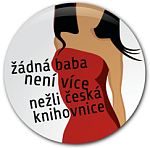 Knihovny svoji práci prezentují na svých webových stránkách. 
Těšíme se na vás v našich, – vašich knihovnách co nejdříve. 
Dana Kolářová – knihovna Dobřenice „Láska ke knihám je nemoc, která se nedá vyléčit“.